TÝDENNÍ PLÁN POUTNÍKŮ 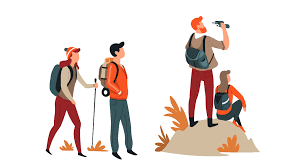 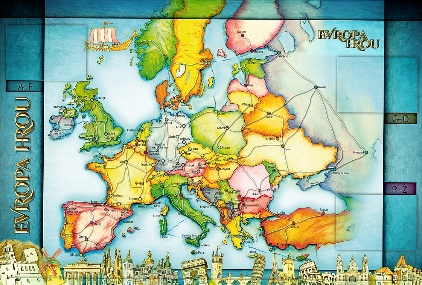       TŘÍDY 5. AMilí Poutníci a vážení rodiče, 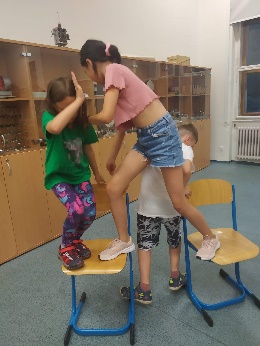 a je to tady……konec školního roku, loučení, těšení se na léto a očekávání něčeho nového.Na každém konci je krásné to, že zase něco nového začíná.A než bude ten úplný konec, tak jen krátce o posledních dnech:Úterý – běh okolo školy, sportovní den v režii třídních učitelů, s sebou batůžek, Deník, penál, svačinu pití, sportovní oblečení a obutí. Donést klíč od skříňky nebo 100,- Kč za ztracený. Odnášíme si věci ze školy (kufřík, TV, výkresy,…..) – dobré je mít na to nějakou větší tašku. Předpokládaný konec 12:00-12:35Středa – podle počasí piknik někde v přírodě (nebo venkovní koupaliště na Ládví), s sebou Deník, penál, svačinu, pití,….(podle toho, kam půjdeme, domluvíme další). Předpokládaný konec 12:00-12:35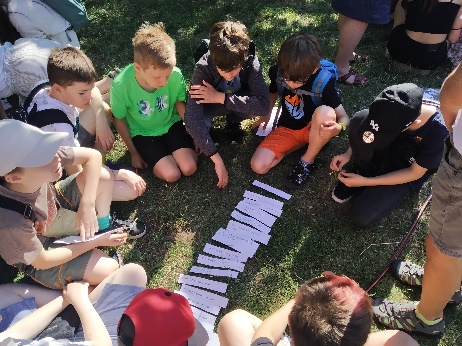 Čtvrtek – rozdáváme vysvědčení, pokud počasí, rozdáme si ho u školní lípy, rozloučení s deváťáky – špalír u schodů. Konec po 10:00 hodině.Pátek – prázdniny Krásné léto, hodně zážitků, žádné starosti a bolístky, smích, dobrou náladu a třeba i nové kamarády.Rády se s Vámi budeme v novém školním roce potkávat, a když budete potřebovat, pomůžeme.   Byl to s Vámi příjemný rok, děkujeme za něj.   Lucka, Alice a Věrka  44. TÝDEN  OD 27. 6. DO 30. 6. 2022 CO MĚ tento týden ČEKÁ MÉ POVINNOSTI A DOPORUČENÍ JAK SE HODNOTÍM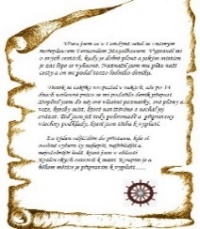 ČESKÝ JAZYKČTENÍTVOŘIVÉ PSANÍHodnotím školní rok.Vyslechnu si rady spolužáků ze 6. ročníku – beseda.Něco pěkného si přečtu o prázdninách. Bude se hodit Napíšu dopis nebo pohled kamarádovi nebo třeba paní učitelce  do školyČESKÝ JAZYKČTENÍTVOŘIVÉ PSANÍHodnotím školní rok.Vyslechnu si rady spolužáků ze 6. ročníku – beseda.Něco pěkného si přečtu o prázdninách. Bude se hodit Napíšu dopis nebo pohled kamarádovi nebo třeba paní učitelce  do školyČESKÝ JAZYKČTENÍTVOŘIVÉ PSANÍHodnotím školní rok.Vyslechnu si rady spolužáků ze 6. ročníku – beseda.Něco pěkného si přečtu o prázdninách. Bude se hodit Napíšu dopis nebo pohled kamarádovi nebo třeba paní učitelce  do školy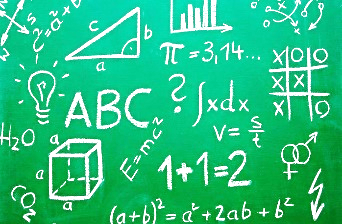 MATEMATIKAINFORMATIKAPředstavuji prezentaci o evropské zemi - bonusy.Něco si vypočítám v učebnici Během prázdnin nezapomenu na matematiku kolem sebe MATEMATIKAINFORMATIKAPředstavuji prezentaci o evropské zemi - bonusy.Něco si vypočítám v učebnici Během prázdnin nezapomenu na matematiku kolem sebe 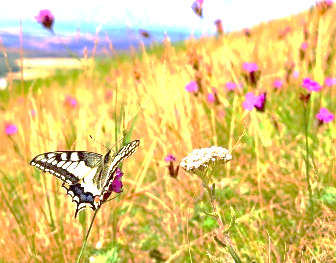 PŘÍRODNÍ VĚDYVytvořím společně se třídou plakát s podnebnými pásy a jejich charakteristikou.Uklidíme třídní květiny pod moruši.Věnuji se v přírodě častěji než sociálním sítím, mobilům,….Sleduji a užívám si její krásu. Chráním ji!PŘÍRODNÍ VĚDYVytvořím společně se třídou plakát s podnebnými pásy a jejich charakteristikou.Uklidíme třídní květiny pod moruši.Věnuji se v přírodě častěji než sociálním sítím, mobilům,….Sleduji a užívám si její krásu. Chráním ji!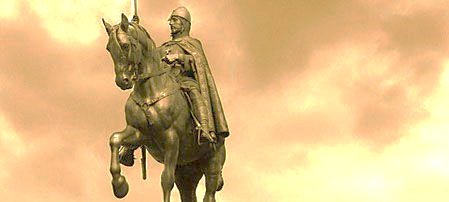 SPOLEČENSKÉ        VĚDYPředstavuji prezentaci o evropské zemi - bonusy.I v létě se zajímám o historii, navštívím nějaká historicky zajímavá místa, abych o nich mohl po prázdninách vyprávět 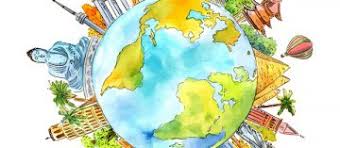 VÝCHOVYVV rozdávání výkresů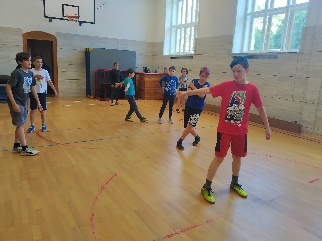 TV běh okolo školy, piknikPČ úklid třídyHV úklid třídyOSV úklid třídy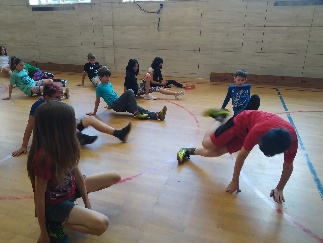 